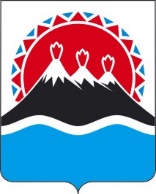 П О С Т А Н О В Л Е Н И ЕПРАВИТЕЛЬСТВАКАМЧАТСКОГО КРАЯ[Дата регистрации] № [Номер документа]г. Петропавловск-КамчатскийПРАВИТЕЛЬСТВО ПОСТАНОВЛЯЕТ:1. Внести в приложение к постановлению Правительства Камчатского края от 03.11.2021 № 466-П «Об утверждении Положения о региональном государственном контроле (надзоре) в области розничной продажи алкогольной и спиртосодержащей продукции на территории Камчатского края» изменение, изложив приложение 2 к Положению о региональном государственном контроле (надзоре) в области розничной продажи алкогольной и спиртосодержащей продукции на территории Камчатского края в редакции согласно приложению к настоящему постановлению.2. Настоящее постановление вступает в силу после дня его официального опубликования. [горизонтальный штамп подписи 1]Приложение к постановлению Правительства Камчатского края«Приложение 2 к Положению о региональном государственном контроле (надзоре) в области розничной продажи алкогольной и спиртосодержащей продукции на территории Камчатского краяПереченьиндикаторов риска нарушения обязательных требований в сфере розничной продажи алкогольной и спиртосодержащей продукцииИндикатором риска нарушения обязательных требований в сфере розничной продажи алкогольной и спиртосодержащей продукции (далее – обязательные требования) является соответствие или отклонение от параметров объекта контроля, которые сами по себе не являются нарушениями обязательных требований, но с высокой степенью вероятности свидетельствуют о наличии таких нарушений и риска причинения вреда (ущерба) охраняемым законом ценностям.Индикаторами риска нарушения обязательных требований, используемыми при осуществлении регионального государственного контроля, являются:1. Отсутствие фиксации в Единой государственной автоматизированной информационной системе учета объема производства и оборота этилового спирта, алкогольной и спиртосодержащей продукции (далее – ЕГАИС) информации о закупке алкогольной и спиртосодержащей продукции, имеющей федеральные специальные марки, на протяжении шести месяцев организацией, имеющей лицензию на осуществление розничной продажи алкогольной продукции и (или) лицензию на осуществление розничной продажи алкогольной продукции при оказании услуг общественного питания.2. Отсутствие фиксации в ЕГАИС информации о списании алкогольной и спиртосодержащей продукции, имеющей федеральные специальные марки, на протяжении шести месяцев организацией, имеющей лицензию на осуществление розничной продажи алкогольной продукции и (или) лицензию на осуществление розничной продажи алкогольной продукции при оказании услуг общественного питания.3. Отклонение в меньшую сторону более чем на 30% либо в большую сторону более чем на 100% (на основании сведений ЕГАИС) объемов розничной продажи алкогольной продукции от усредненного объема розничной продажи алкогольной продукции в объектах торговли и общественного питания аналогичных организаций и (или) индивидуальных предпринимателей, осуществляющих розничную продажу алкогольной продукции и (или) розничную продажу алкогольной продукции при оказании услуг общественного питания на территории Камчатского края.».О внесении изменения в приложение к постановлению Правительства Камчатского края от 03.11.2021 № 466-П «Об утверждении Положения о региональном государственном контроле (надзоре) в области розничной продажи алкогольной и спиртосодержащей продукции на территории Камчатского края» Председатель Правительства Камчатского краяЕ.А. Чекинот№[REGN